Madame, Monsieur,J'ai l'honneur de vous inviter à participer à la prochaine réunion de la Commission d'études 16 (Multimédia et technologies numériques associées), qui doit se tenir au siège de l'UIT à Genève, du 17 au 28 octobre 2022 inclus.Les dispositions logistiques définitives prévues pour cette réunion dépendront de l'évolution de la pandémie de COVID-19 et de ses incidences sur les voyages internationaux. L'équipe de direction de la commission d'études suivra de près la situation, en étroite collaboration avec le TSB. Dans ce contexte, il convient de noter qu'en raison des circonstances difficiles qui prévalent, et à titre exceptionnel, la réunion en parallèle traditionnelle de la CE 16 avec les groupes de travail du SC 29 du JTC 1 de l'ISO/CEI n'aura probablement pas lieu à Genève à cette occasion. Si les modalités d'organisation de la réunion doivent être modifiées, les experts de l'UIT-T en seront informés via la page d'accueil de la commission d'études, les listes de diffusion ou des mises à jour de la présente Lettre collective, selon le cas.Les sujets d'étude à l'examen au sein de la CE 16 de l'UIT-T, y compris la référence à la dernière version des projets de travail, se trouvent à l'adresse https://www.itu.int/itu-t/workprog/wp_search.aspx?sg=16. Le gabarit pour la soumission des contributions est disponible sur la page web de l'UIT relative au système direct de publication des documents en ligne et les lignes directrices pour l'élaboration des contributions peuvent être consultées à l'adresse: http://www.itu.int/rec/T-REC-A.2-201211-I.La réunion s'ouvrira à 9 h 30 le premier jour. L'enregistrement des participants débutera à 8 h 30 à l'entrée du bâtiment Montbrillant. L'attribution quotidienne des salles de réunion sera affichée sur les écrans placés dans les locaux du siège de l'UIT, et sera disponible en ligne ici.Des renseignements complémentaires d'ordre pratique sur la réunion sont donnés dans l'Annexe A. Le projet d'ordre du jour et le projet de calendrier de la réunion, établis en accord avec le Président de la Commission d'études 16, M. Noah Luo (République populaire de Chine) et son équipe de direction, figurent respectivement dans les Annexes B et C. L'ordre du jour détaillé, la version actualisée du projet de calendrier et des renseignements pratiques seront disponibles sur la page d'accueil de la commission d'études.Principales échéances:Je vous souhaite une réunion constructive et agréable.Annexes: 3ANNEXE A
Informations pratiques concernant la réunionMÉTHODES DE TRAVAIL ET INSTALLATIONSSOUMISSION DES DOCUMENTS ET ACCÈS: La réunion se déroulera sans document papier. Les contributions des Membres doivent être soumises au moyen du système direct de publication des documents en ligne; les projets de document temporaire (TD) doivent être soumis par courrier électronique au secrétariat de la commission d'études en utilisant le gabarit approprié. Les documents de réunion sont accessibles depuis la page d'accueil de la commission d'études, et l'accès est réservé aux Membres de l'UIT-T disposant d'un compte utilisateur UIT avec accès TIES.INTERPRÉTATION: En raison de restrictions budgétaires, l'interprétation sera assurée pour plénière de clôture de la réunion si des États Membres en font la demande, en cochant la case correspondante sur le formulaire d'inscription, six semaines au moins avant le premier jour de la réunion.Des équipements de RÉSEAU LOCAL SANS FIL sont à la disposition des délégués dans toutes les salles de réunion de l'UIT. Des informations détaillées sont disponibles sur place et sur le site web de l'UIT-T (https://itu.int/en/ITU-T/ewm/Pages/ITU-Internet-Printer-Services.aspx). Les délégués de l'UIT-T ont accès, pendant la durée de la réunion, à des CONSIGNES électroniques au moyen de leur badge RFID. Les casiers sont situés immédiatement après la zone d'enregistrement au rez-de-chaussée du bâtiment Montbrillant.Des IMPRIMANTES sont disponibles dans les salons des délégués et près de toutes les principales salles de réunion. Pour éviter de devoir installer des pilotes sur leurs ordinateurs, les délégués peuvent imprimer des documents en les envoyant par courrier électronique à l'imprimante souhaitée ("e-print"). Voir les détails à l'adresse: http://itu.int/go/e-print.Le Service d'assistance informatique de l'UIT (servicedesk@itu.int) peut PRÊTER DES ORDINATEURS PORTABLES aux délégués, dans l'ordre des demandes.PARTICIPATION INTERACTIVE À DISTANCE: Un service de participation à distance sera assuré au mieux pour toutes les séances pour lesquelles une demande est reçue au moins 72 heures à l'avance. Pour pouvoir accéder aux séances à distance, les délégués doivent s'inscrire à la réunion. Les participants devraient prendre note du fait que, conformément à la pratique habituelle, la réunion ne sera pas retardée ou interrompue parce qu'un participant à distance ne parvient pas à se connecter, à entendre ou à se faire entendre, selon l'appréciation du Président. Si les propos d'un participant à distance sont difficilement audibles en raison de la qualité du son jugée insuffisante, le Président pourra interrompre ce participant et renoncer à lui donner la parole tant qu'il n'aura pas été indiqué que le problème a été résolu. L'utilisation de l'outil de discussion est encouragée pour faciliter la gestion efficace du temps au cours des séances, si le Président le juge bon.ACCESSIBILITÉ: Un service de sous-titrage en temps réel ou d'interprétation en langue des signes pourra être mis à disposition sur demande aux participants qui en ont besoin, pour les séances portant sur le thème de l'accessibilité (Questions 26/16 et 28/16), sous réserve de la disponibilité d'interprètes et en fonction des ressources financières disponibles. Ces services d'accessibilité doivent être demandés au moins deux mois avant le début de la réunion, en cochant la case correspondante sur le formulaire d'inscription.INSCRIPTION PRÉALABLE, NOUVEAUX DÉLÉGUÉS, BOURSES ET DEMANDE DE VISAINSCRIPTION PRÉALABLE: L'inscription préalable est obligatoire et doit se faire en ligne depuis la page d'accueil de la commission d'études au moins un mois avant le début de la réunion. Comme indiqué dans la Circulaire TSB 68 (16 janvier 2018), dans le cadre du système d'inscription de l'UIT-T, le coordonnateur responsable doit approuver les demandes d'inscription; la Circulaire TSB 118 (1er octobre 2018) indique comment mettre en place l'approbation automatique de ces demandes. Certaines options du formulaire d'inscription ne s'appliquent qu'aux États Membres, notamment en ce qui concerne les fonctions, les demandes de services d'interprétation et les demandes de bourse. Les membres sont invités à inclure des femmes dans leurs délégations chaque fois que cela est possible.Les NOUVEAUX DÉLÉGUÉS sont invités à suivre un programme de mentorat comprenant une séance d'accueil et d'information après leur arrivée, une visite guidée des locaux du siège de l'UIT et une présentation des travaux de l'UIT-T. Si vous souhaitez en bénéficier, veuillez écrire à l'adresse: ITU-Tmembership@itu.int. Un guide rapide pour les nouveaux délégués est disponible ici.BOURSES: Afin de faciliter la participation des pays remplissant les conditions requises, deux types de bourses sont accordés pour cette réunion:•	des bourses classiques pour la participation à une réunion en présentiel; et•	des bourses nouvelles pour la participation à une réunion électronique.Les bourses pour la participation à une réunion électronique consistent en un remboursement des coûts de la connectivité pendant la durée de la manifestation.S'agissant des bourses pour la participation à une réunion en présentiel, jusqu'à deux bourses partielles par pays pourront être accordées, en fonction des ressources financières disponibles. Une bourse partielle pour la participation à une réunion en présentiel comprendra a) un billet d'avion (billet aller-retour en classe économique selon le trajet le plus direct/économique depuis le pays d'origine jusqu'au lieu de la manifestation) ou b) une indemnité journalière de subsistance appropriée (destinée à couvrir les frais d'hébergement, les repas et les autres frais). Lorsque deux bourses partielles pour la participation à une réunion en présentiel sont demandées, l'une au moins devrait être sollicitée pour un billet d'avion. L'organisme du requérant doit financer le reste des coûts de participation.Conformément à la Résolution 213 (Dubaï, 2018) de la Conférence de plénipotentiaires, il est recommandé que les bourses soient accordées en tenant compte de l'équilibre entre les hommes et les femmes et en veillant à inclure des personnes handicapées et des personnes ayant des besoins particuliers. Les critères sur la base desquels il est décidé d'attribuer une bourse sont les suivants: budget disponible à l'UIT; participation active, et notamment soumission de contributions écrites pertinentes; répartition équitable entre les pays et les régions; demandes de personnes handicapées ou ayant des besoins particuliers; et parité hommes-femmes.Les formulaires de demande des deux types de bourses sont disponibles sur la page d'accueil de la commission d'études. Les demandes de bourse doivent parvenir par courriel à l'adresse fellowships@itu.int ou par télécopie au numéro +41 22 730 57 78, le 5 septembre 2022 au plus tard. L'inscription (approuvée par le coordonnateur responsable) doit être effectuée avant de soumettre une demande de bourse, et il est vivement conseillé de s'inscrire à la manifestation et d'engager le processus de demande sept semaines au moins avant la date de la réunion.DEMANDE DE VISA: Si vous avez besoin d'un visa, celui-ci doit être demandé avant la date de votre arrivée en Suisse auprès de la représentation de la Suisse (ambassade ou consulat) dans votre pays ou, à défaut, dans le pays le plus proche de votre pays de départ. Les délais pouvant varier, nous vous suggérons de vous renseigner directement auprès de la représentation concernée et de formuler votre demande au plus tôt.En cas de problème, l'Union peut, sur demande officielle de l'administration ou de l'entité que vous représentez, intervenir auprès des autorités suisses compétentes pour faciliter l'émission du visa. Une fois que votre inscription a été approuvée par le coordonnateur responsable des inscriptions de votre organisation, il convient en général de compter un délai de 15 jours avant que la lettre de demande de visa soit envoyée. Par conséquent, les demandes doivent être effectuées en cochant la case correspondante du formulaire d'inscription, au plus tard un mois avant la date de la réunion. Les demandes sont à envoyer à la Section des voyages de l'UIT (travel@itu.int), avec la mention "assistance pour le visa".SÉJOUR À GENÈVE: HÔTELS, TRANSPORTS PUBLICSSÉJOUR À GENÈVE: Des informations pratiques à l'intention des délégués assistant aux réunions de l'UIT à Genève sont disponibles à l'adresse: https://itu.int/fr/delegates-corner. Des informations spécifiques sur la participation aux manifestations de l'UIT dans le contexte du COVID-19 sont disponibles à l'adresse: https://www.itu.int/fr/ITU-T/wtsa20/Pages/FAQ.aspx.HÔTELS OFFRANT DES TARIFS RÉDUITS: Un certain nombre d'hôtels à Genève offrent des tarifs préférentiels aux délégués assistant aux réunions de l'UIT et leur fournissent une carte permettant d'emprunter gratuitement les transports publics à Genève. Vous trouverez la liste des hôtels participants, et les modalités à suivre pour obtenir un tarif réduit, à l'adresse: https://itu.int/travel/.ANNEX B
Draft agenda For agenda updates, please see: https://www.itu.int/go/tsg16.ANNEX C
Draft time planNotes:For schedule updates, please see: https://www.itu.int/go/tsg16.______________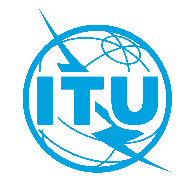 Union internationale des télécommunicationsBureau de la Normalisation des TélécommunicationsUnion internationale des télécommunicationsBureau de la Normalisation des TélécommunicationsGenève, le 28 juillet 2022Genève, le 28 juillet 2022Réf.:Lettre collective TSB 1/16CE 16/SCLettre collective TSB 1/16CE 16/SC–	Aux Administrations des États Membres de l'Union; –	aux Membres du Secteur UIT-T; –	aux Associés de l'UIT-T participant aux travaux de la Commission d'études 16;–	aux établissements universitaires participant aux travaux de l'UIT-T–	Aux Administrations des États Membres de l'Union; –	aux Membres du Secteur UIT-T; –	aux Associés de l'UIT-T participant aux travaux de la Commission d'études 16;–	aux établissements universitaires participant aux travaux de l'UIT-TTél.:+41 22 730 6805+41 22 730 6805–	Aux Administrations des États Membres de l'Union; –	aux Membres du Secteur UIT-T; –	aux Associés de l'UIT-T participant aux travaux de la Commission d'études 16;–	aux établissements universitaires participant aux travaux de l'UIT-T–	Aux Administrations des États Membres de l'Union; –	aux Membres du Secteur UIT-T; –	aux Associés de l'UIT-T participant aux travaux de la Commission d'études 16;–	aux établissements universitaires participant aux travaux de l'UIT-TTélécopie:+41 22 730 5853+41 22 730 5853–	Aux Administrations des États Membres de l'Union; –	aux Membres du Secteur UIT-T; –	aux Associés de l'UIT-T participant aux travaux de la Commission d'études 16;–	aux établissements universitaires participant aux travaux de l'UIT-T–	Aux Administrations des États Membres de l'Union; –	aux Membres du Secteur UIT-T; –	aux Associés de l'UIT-T participant aux travaux de la Commission d'études 16;–	aux établissements universitaires participant aux travaux de l'UIT-TCourriel:tsbsg16@itu.inttsbsg16@itu.int–	Aux Administrations des États Membres de l'Union; –	aux Membres du Secteur UIT-T; –	aux Associés de l'UIT-T participant aux travaux de la Commission d'études 16;–	aux établissements universitaires participant aux travaux de l'UIT-T–	Aux Administrations des États Membres de l'Union; –	aux Membres du Secteur UIT-T; –	aux Associés de l'UIT-T participant aux travaux de la Commission d'études 16;–	aux établissements universitaires participant aux travaux de l'UIT-TWeb:https://itu.int/go/tsg16https://itu.int/go/tsg16–	Aux Administrations des États Membres de l'Union; –	aux Membres du Secteur UIT-T; –	aux Associés de l'UIT-T participant aux travaux de la Commission d'études 16;–	aux établissements universitaires participant aux travaux de l'UIT-T–	Aux Administrations des États Membres de l'Union; –	aux Membres du Secteur UIT-T; –	aux Associés de l'UIT-T participant aux travaux de la Commission d'études 16;–	aux établissements universitaires participant aux travaux de l'UIT-TObjet:Réunion de la Commission d'études 16, Genève, 17-28 octobre 2022Réunion de la Commission d'études 16, Genève, 17-28 octobre 2022Réunion de la Commission d'études 16, Genève, 17-28 octobre 2022Réunion de la Commission d'études 16, Genève, 17-28 octobre 202217 août 2022–	Soumission des demandes de sous-titrage en temps réel et/ou d'interprétation en langue des signes–	Soumission des contributions des Membres de l'UIT-T pour lesquelles une traduction est demandée.5 septembre 2022–	Soumission des demandes de bourses pour la participation à une réunion électronique (au moyen des formulaires disponibles sur la page d'accueil de la Commission d'études; voir l'Annexe A).–	Soumission des demandes de service d'interprétation (au moyen du formulaire d'inscription en ligne).17 septembre 2022–	Inscription préalable au moyen du formulaire d'inscription en ligne disponible sur la page d'accueil de la Commission d'études à l'adresse: https://www.itu.int/go/tsg16/reg.–	Soumission des demandes de lettres pour faciliter l'obtention du visa (au moyen du formulaire d'inscription en ligne; voir l'Annexe A).4 octobre 2022–	Soumission des contributions des Membres de l'UIT-T (au moyen du système direct de publication des documents en ligne).Veuillez agréer, Madame, Monsieur, l'assurance de ma considération distinguée.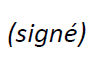 Chaesub Lee
Directeur du Bureau de la normalisation 
des télécommunications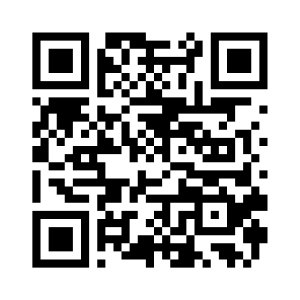 CE 16 de l'UIT-TVeuillez agréer, Madame, Monsieur, l'assurance de ma considération distinguée.Chaesub Lee
Directeur du Bureau de la normalisation 
des télécommunicationsInformations les plus récentes concernant la réunionOpening of meeting, meeting agenda, documentation, objectives and updatesOverview of WTSA-20 results (Mandates, Questions, Leadership)SG16 organization (including Working Party structure)Approval of previous SG16 and WP meeting reports (SG16-R35 to R38 – 2017-2021)Status of texts consented, agreed, deleted and current list of Implementors guidesProgress report of SG16 FGsFeedback and status reports on interim activities and collaboration mattersPromotion activities and workshops of interest to SG16Guidelines for the meeting of Working Parties and of Plenary QuestionIPR Roll callReview and approval of meeting results, including update of SG16 work programmeFuture workDate and place of the next meeting of SG16MiscellaneousClosing of the meeting"P" stands for plenary. Planned time slots are: [1] 0930-1045; [2] 1115-1230; [3] 1430-1545; 
[4] 1615-1730; and [5] afterhours (Geneva time). Lunch break is planned 1230-1430.Question 1/16, which is allocated to the Plenary, will have sessions as needed during the meeting.Intermediate Working Party plenaries may be organized on the first Friday afternoon to wrap-up work of Questions that completed their sessions during the first week of the meeting. This would be announced in due time via the applicable SG16 mailing lists.A number of ISO/IEC JTC1/SC29 WGs are expected to meet 24 to 28 October 2022, exceptionally not in Geneva, but in Mainz, Germany. More details can be found at the SC29 website.The planned dates for the Joint Video Experts Team (JVET) meeting are Thu 20 to Fri 28 October 2022, subject to confirmation. See https://www.itu.int/go/jvet for final details closer to the meeting. Due to exceptional circumstances, please note that JVET would not take place under the auspices of ITU-T SG16 on this occasion.